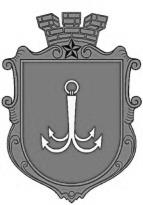                                           ОДЕСЬКА МІСЬКА РАДАПОСТІЙНА КОМІСІЯЗ ПИТАНЬ ОХОРОНИ ЗДОРОВ’Я  ________________№_________________на №______________від______________ПОРЯДОК ДЕННИЙ23.04.2024                        12.00                   			каб. 3071. Про виключити із порядку денного чергової сесії Одеської міської ради наступні питання:- «Про затвердження передавального акта комісії з реорганізації Комунального некомерційного підприємства «Стоматологічна поліклініка № 5» Одеської міської ради»;- «Про затвердження статуту Комунального некомерційного підприємства «Стоматологічна поліклініка № 3» Одеської міської ради у новій редакції».- «Про передачу Комунальному некомерційному підприємству «Міська клінічна лікарня № 1» Одеської міської ради на баланс та закріплення за ним на праві оперативного управління основних засобів»	2. «Про затвердження передавального акта комісії з реорганізації Комунального некомерційного підприємства «Пологовий будинок №2» Одеської міської ради»;	3. «Про затвердження передавального акта комісії з реорганізації Комунального некомерційного підприємства «Пологовий будинок №4» Одеської міської ради»;4. «Про затвердження передавального акта комісії з реорганізації Комунального некомерційного підприємства «Стоматологічна поліклініка №5» Одеської міської ради та здійснення інших заходів з припинення юридичної особи»;5. «Про зміну розміру статутного капіталу та затвердження статуту Комунального некомерційного підприємства «Стоматологічна поліклініка №3» Одеської міської ради у новій редакції»;6. Розгляд поправки до проєкту рішення Одеської міської ради «Про внесення змін до Міської цільової програми «Здоров’я» на 2024-2026 роки, затвердженої рішенням Одеської міської ради від 29 листопада 2023 року № 1639 - VIІI»;7. Різне.пл. Думська, 1, м. Одеса, 65026, Україна